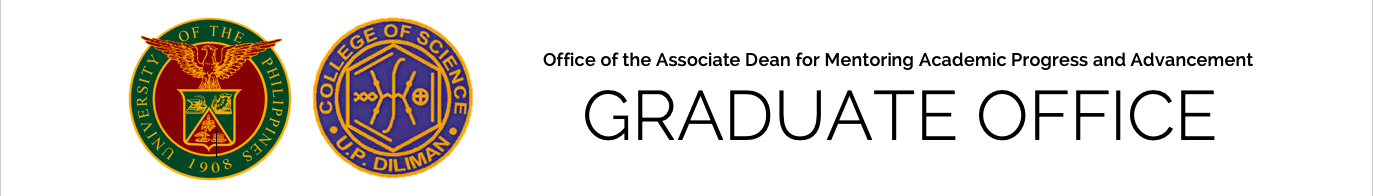 REQUEST TO ENROLL  Date: _________________________ DR. GIOVANNI A. TAPANGDean, College of ScienceDear Dean Tapang,I would like to request that I be allowed to enroll this ______ semester of academic year ________________ to improve my academic standing (GWA of 1.75 for PhD students/GWA of 2.0 for MS students), as per the guidelines of the College of Science. Below are the reasons why I failed to meet the grade requirement:______________________________________________________________________________________________________________________________________________________________________________________________________________________________________________________________________________.I hope my request merits your kind consideration.Respectfully yours,_____________________________   _____________________________   _____________________________      Signature over Printed Name	                     Degree Program                                   Student Number                           Endorsed by:                                                                                       Recommending Approval: _________________________________	                                                _______________________________                         Program Adviser                                                                                Director / Program Coordinator               Recommending Approval:                                                                                       Approved: _________________________________                                                      _______________________________              EIZADORA T. YU, PhD                                		            	          GIOVANNI A. TAPANG, PhD            Associate Dean for Mentoring                                                                               Dean, College of Science   Academic Progress and Advancement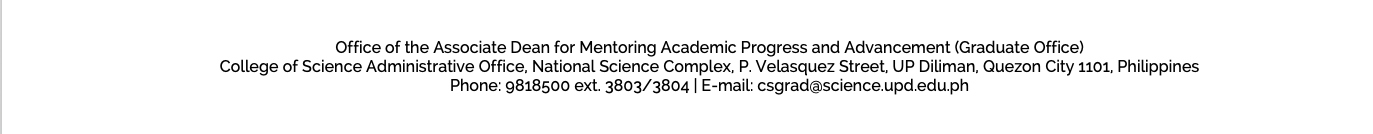 